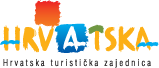 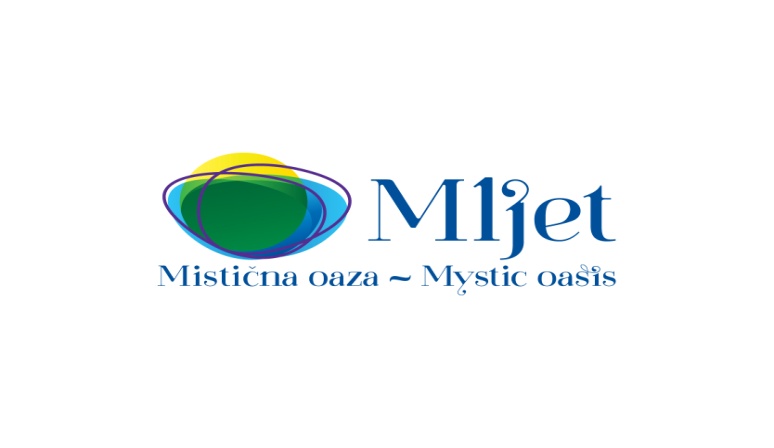 CJENIK / PRICESPREISE / PREZZIZa boravak do 3 dana cijena se uvećava za 30 %.Accomodation not longer than 3 days + 30%.Aufenthalt bis 3 Tagen +30 %.Soggiorno che non supera 3 prenottamenti + 30 %.Ime i prezimeName i surnameAdresaAdressVrsta i kategorija smještajaTuristički razredKategorija01.01.-01.06.01.10.-31.12.01.06.-30.06.01.09.-30.09.01.07.-31.08.ApartmanApartmentsSoba RoomsBoravišna pristojbaTourist taxUključena u cijenuTax included in the priceUključena u cijenuTax included in the priceUključena u cijenuTax included in the price